2017全國視障生無限FUN音樂夏令營活動簡章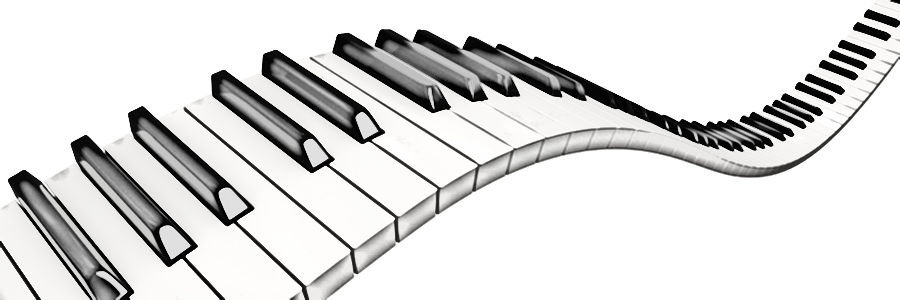 指導單位/臺中市政府教育局共同主辦/臺中市立啟明學校        台中市北區扶輪社協辦單位/臺中市立后綜高級中學中 華 民 國 106年6月1日一、活動目的：臺中市立啟明學校為一所以視覺教育為主之特殊教育專業學校，設有國小、國中及高職部(含智能障礙之綜職科)，學生皆為領有身心 障礙手冊之中、重度、極重度障礙者，及兼有多重障礙者，學校給與其教育、照護並提供其他多元能力及職業技能的培養。其中，視覺障礙學生因障礙特質，在學習與就業上均有很大的限制；近年來，本校除傳統按摩外，更就視障生音樂長才積極規劃各項多元學習課程，拓展學生學習觸角外，更希望透過各項音樂課程的安排，陶冶學生們的身心，開發他們的潛能，使之能融入社會、進而服務社會。 大多數的視障學生都有一個音樂夢，如何讓孩子在學習的過程中增加表演、練習的機會，增加與社會大眾的互動，盡己之力回饋社會，使孩子們的音樂夢想能紮根、開花、結果，是學校積極努力的目標。而向下紮根的真正涵義，是幫助孩子向他的未來伸根，孩子學的越久他的根紮的越深，有茁壯的根，才有可能有強壯的樹，如甫獲得第27屆金曲獎演奏類最佳作曲人獎肯定─本校傑出校友黃裕翔先生一樣，能在樂壇上發光、發熱！       感謝社會各單位在近三年來對本校音樂人才培訓教育上的支持，除了能順利於學期中引進專業師資，採一對二方式辦理「流行音樂培訓課程」外，本校也繼去年暑假辦理第一屆視障生音樂夏令營，今年再次邀請國內獲得多次金曲獎殊榮、最頂尖的演奏團體─無限融合樂團、台灣樂壇活躍製作人及樂手老師群，辦理「2017全國視障生無限fun音樂夏令營」活動，藉由精闢的音樂專業講座及活潑、互動式樂器小組教學課程，培養學童對流行音樂的興趣，深入認識表演藝術之美，提升其樂器演奏能力與素養，並在夏令營最後一日舉辦成果發表會，建立視障學生的音樂自信心，為其打造精彩未來的機會。二、活動資訊：(一)活動日期：106年8月7日(星期一)至8月10日(星期四)(二)活動場地：臺中市立啟明學校(三)預計人數：共60名。(四)報名資格：(依以下排序優先錄取之) 1.本校視障生。 2.其他就讀全國大專、高中職、國中及國小中高年級有音樂興趣或   專才之視障生。 3.具有音樂專才之視障社會人士。(五)活動費用：免費。(六)交通或住宿方式：1.交通請自行負責。2.無特殊疾病且有生活自理能力之學員，活動期間可免費申請留  宿臺中啟明學生宿舍；主辦單位條件審核通過後方能住宿。(七)其他需求：1.本活動以樂器指導課程為主，會場只備有大型樂器，如：鋼琴 、爵士鼓(不含鼓棒)及音響設備，其他樂器請參加學員自備。  2.本活動僅提供住宿學員床位和沐浴洗滌等空間，請學員自備寢    具、盥洗用具、衣物和其他私人物品(含藥物、健保卡等證件);    另外，基於安全考量，男女學員分開樓層住宿，每樓層僅安排    一位宿舍管理員維持宿舍安全運作，較難提供其他服務，請參    加學員除遵守宿舍規定，並能自理生活需求。  3.其他疑問或特殊需求，請電聯04-25562126分機1101謝秘書。三、活動內容：(一) 師資介紹：無限融合樂團 Timeless Fusion Party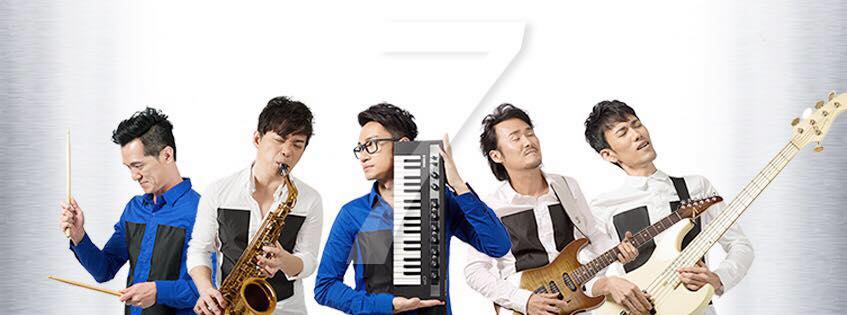 呂聖斐 Sheng Fei Lu∣Piano, Synth, MIDI Programming
董舜文 Shuen Wen Tung∣Saxophones, Flute, EWI
莊智淵 Eric Chuang∣Guitar
陳右泯 Samuel Chen∣Bass陳玟瑋 Wen Wei Chen∣Drums, Percussions2010年成軍的無限融合樂團Timeless Fusion Party(TFP)，著眼於華人音樂圈不乏演奏與創意精湛的樂手，卻未曾出現令人驚異的融合爵士樂團；於是在知名編曲、電影配樂家，同時也是優秀的鍵盤演奏人呂聖斐，以及知名薩克斯風演奏家董舜文共同號召下，組成了無限融合樂團。 無限融合樂團2010年初甫推出首張專輯《無限融合黨》，即引起各方驚豔。而後以每年一張專輯的速度，不僅在各種類型的演出中廣受現場聽眾熱情回應，在象徵華人音樂最高榮譽的台灣金曲獎、台灣金音獎上亦有所斬獲，在其他優秀作品的共同競爭下脫穎而出，累積多個獎項得獎及入圍的肯定，更曾奪得 流行類最佳演奏專輯/最佳演奏專輯製作人的殊榮。 這些掌聲帶給無限融合樂團的並非聲名的滿足，而是讓他們更加肯定，做一張好的演奏專輯真的能夠感動人心，並且更堅定他們持續努力創作並精進技藝的心志。而在每年的專輯製作過程中，仍不斷地加入台灣在地元素，包括原住民的母語演唱、吟唱，屬於台灣特有的都會氛圍、東海岸風景等等…無限融合樂團會持續以記錄生活的方式，用融合爵士樂的包裝，繼續帶給樂迷們更好的音樂。 獲獎紀錄:2011 第22屆金曲獎 以"無限融合黨" 專輯 
入圍 流行演奏類 最佳作曲人、最佳專輯製作人、最佳演奏專輯。 
獲得 最佳演奏專輯大獎 
2012 第3屆 金音獎 以無限融合樂團 "II" 專輯 
入圍 最佳專輯獎/ 最佳樂團獎 /最佳現場演出獎/ 最佳爵士專輯獎/最佳爵士單曲獎 (Conference Call 電話會議)  
2013 第24屆 金曲獎 以無限融合樂團 "3" 專輯 
入圍 流行演奏類 最佳專輯獎 /最佳專輯製作人獎/最佳作曲人獎(Love Lemonade 愛的檸檬水)
2013 第4屆 金音獎 以無限融合樂團 "3" 專輯 
入圍 最佳爵士專輯獎 / 最佳樂手獎(呂聖斐/董舜文)  2014 第25屆 金曲獎 以無限融合樂團 "4" 專輯 
入圍並榮獲 流行演奏類 最佳專輯製作人獎 (呂聖斐/董舜文)
2014 華語金曲獎 以無限融合樂團 "4" 專輯 
入圍 年度最佳爵士藝人 2014 華語音樂傳媒大獎第14-15屆  
入圍 最佳爵士/藍調藝人 2014 第5屆 金音獎 以無限融合樂團 "4" 專輯  
入圍最佳現場演出獎 並獲得  最佳爵士單曲獎 (來自利底安星球的朋友) / 最佳樂手獎(甯子達)  (二)課程表四、報名需知【請務必詳閱以下內容】(一)報名時間:即日起開始報名至106年6月30日截止,或額滿為止。(二)報名方式:請以傳真報名，填寫下方報名表，填寫完後回傳至臺中市立啟明學校，傳真電話:04-25565639※ 備註:傳真後,請務必來電04-25562126轉1101謝秘書確認是否報名成功。(三)錄取通知說明：    依報名資格排序錄取前60位名額，並於106年7月7日前電話或簡訊通知正取學員，若臨時有事無法參加欲放棄之學員，請於106年7月25日前由本人或監護人親自電話提出，以利於106年7月28日前電話通知備取人員依序遞補參加。五、活動相關附件 (一)報名表：2017全國視障生無限FUN音樂夏令營報名表 (二)住宿申請表：2017全國視障生無限FUN音樂夏令營住宿申請表     ●需住宿者請連同報名表與住宿申請表一併傳真                   04-25565639至臺中市立啟明學校 謝秘書 收           活動日期：106年8月6日（星期日）活動日期：106年8月6日（星期日）活動日期：106年8月6日（星期日）活動日期：106年8月6日（星期日）時 間活動內容地 點備註15：00～18：00住宿學員報到整理住宿用品認識室友及環境盥洗時間學生宿舍秘書室學務處宿舍管理員18：00～19：00住宿學員晚餐時間學生宿舍一樓交誼廳學務處宿舍管理員19：00～21：30自由交誼時間學生宿舍學務處宿舍管理員21：30～互道晚安一夜好眠學生宿舍學務處宿舍管理員活動日期：106年8月7日（星期一）活動日期：106年8月7日（星期一）活動日期：106年8月7日（星期一）活動日期：106年8月7日（星期一）07：00～08：00盥洗內務整理學生宿舍學務處宿舍管理員08：00～09：00住宿學員活力早餐學生宿舍一樓交誼廳學務處宿舍管理員09：00～09：30學員報到教學樓B1多媒體教室行政團隊后綜高中學生志工09：30～10：20歡迎開幕式樂器及樂團分組教學樓B1多媒體教室羅瑞宏校長行政團隊台中市北區扶輪社后綜高中學生志工無限融合樂團休息時間休息時間休息時間休息時間10：30～12：00講座：曲目示範      節奏解析      重奏重點文康中心行政團隊無限融合樂團后綜高中學生志工12：00～13：00午餐時間休息充電文康中心行政團隊后綜高中學生志工13：00～13：10引導學員至樂器分組教室樂器分組教室行政團隊后綜高中學生志工13：10～15：10樂器分組課：董舜文老師 Sax呂聖斐老師 Keys莊智淵老師Guitar陳玟瑋老師 Drums陳右泯老師 Bass樂器分組教室無限融合樂團后綜高中學生志工15：10～15：30休息時間引導學員至樂團分組教室樂團分組教室行政團隊后綜高中學生志工15：30～17：30樂團分組課樂團分組教室第一組董舜文老師第二組呂聖斐老師第三組莊智淵老師第四組陳玟瑋老師第五組陳右泯老師后綜高中學生志工17：30～18：30◎非住宿學員返家◎住宿學員盥洗時間學生宿舍  學務處宿舍管理員18：30～19：30住宿學員晚餐時間學生宿舍一樓交誼廳學務處宿舍管理員19：30～21：30自主練習或交誼時間學生宿舍學務處宿舍管理員21：30～互道晚安一夜好眠學生宿舍學務處宿舍管理員活動日期：106年8月8、9日（星期二、三）活動日期：106年8月8、9日（星期二、三）活動日期：106年8月8、9日（星期二、三）活動日期：106年8月8、9日（星期二、三）07：30～08：30盥洗內務整理學生宿舍學務處宿舍管理員08：30～09：30住宿學員活力早餐學生宿舍一樓交誼廳學務處宿舍管理員09：30～10：00學員報到交誼時間文康中心行政團隊后綜高中學生志工10：00～12：00講座：弦律詮釋      音樂美學文康中心行政團隊無限融合樂團后綜高中學生志工12：00～13：00午餐時間休息充電文康中心行政團隊后綜高中學生志工13：00～13：10引導學員至樂器分組教室樂器分組教室行政團隊及志工13：10～15：10樂器分組課：董舜文老師 Sax呂聖斐老師 Keys莊智淵老師Guitar陳玟瑋老師 Drums陳右泯老師 Bass樂器分組教室無限融合樂團后綜高中學生志工15：10～15：30休息時間引導學員至樂團分組教室樂團分組教室行政團隊后綜高中學生志工15：30～17：30樂團分組課樂團分組教室第一組董舜文老師第二組呂聖斐老師第三組莊智淵老師第四組陳玟瑋老師第五組陳右泯老師后綜高中學生志工17：30～18：30◎非住宿學員返家◎住宿學員盥洗時間學生宿舍  學務處宿舍管理員18：30～19：30住宿學員晚餐時間學生宿舍一樓交誼廳學務處宿舍管理員19：30～21：30自主練習或交誼時間學生宿舍學務處宿舍管理員21：30～互道晚安一夜好眠學生宿舍學務處宿舍管理員活動日期：106年8月10日（星期四）活動日期：106年8月10日（星期四）活動日期：106年8月10日（星期四）活動日期：106年8月10日（星期四）07：00～08：00盥洗內務整理學生宿舍學務處宿舍管理員08：00～08：50住宿學員活力早餐學生宿舍一樓交誼廳學務處宿舍管理員08：50～09：00學員報到文康中心行政團隊后綜高中學生志工09：00～10：30樂團分組課樂團成果彩排指導引導學員至發表會場樂團分組教室第一組董舜文老師第二組呂聖斐老師第三組莊智淵老師第四組陳玟瑋老師第五組陳右泯老師后綜高中學生志工10：30～12：00成果發表(記者)會頒發結業證書教學樓5F音樂廳羅瑞宏校長台中市北區扶輪社長官及貴賓無限融合樂團媒體記者行政團隊后綜高中學生志工12：00～13：30歡樂派自助餐會文康中心全體人員13：30～期待2018再相會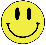 期待2018再相會期待2018再相會學生姓名出生日期   年  月  日性 別□ 男  □ 女身份證字號視力狀況右眼：□全盲            □低視能  左眼：□全盲          □低視能其他障別(或特殊狀況說明)身分別(學生請註明就讀學校及年級：社會人士則註明職業類別)□學生說明：□社會人士說明：□學生說明：□社會人士說明：□學生說明：□社會人士說明：音樂專長(可複選，請確實勾選，並於說明註明樂器名稱和學習時間，以利分組安排)□鍵盤，說明：□管樂，說明：□打擊，說明：□彈撥，說明：□其他，說明：□鍵盤，說明：□管樂，說明：□打擊，說明：□彈撥，說明：□其他，說明：□鍵盤，說明：□管樂，說明：□打擊，說明：□彈撥，說明：□其他，說明：學員聯絡資訊(請確實完整填寫)市話/手機：email：                                  通訊地址：市話/手機：email：                                  通訊地址：市話/手機：email：                                  通訊地址：家長姓名(請確實完整填寫)姓名：             市話/手機：email：                                  通訊地址：姓名：             市話/手機：email：                                  通訊地址：姓名：             市話/手機：email：                                  通訊地址：住宿□申請住宿(勾選此項者，需填寫住宿申請表，請一併傳真回秘書室)□不住宿□申請住宿(勾選此項者，需填寫住宿申請表，請一併傳真回秘書室)□不住宿□申請住宿(勾選此項者，需填寫住宿申請表，請一併傳真回秘書室)□不住宿交指引通交指引通交指引通交指引通地址: 臺中市后里區三豐路三段936號(臺中市立啟明學校)1.自行開車：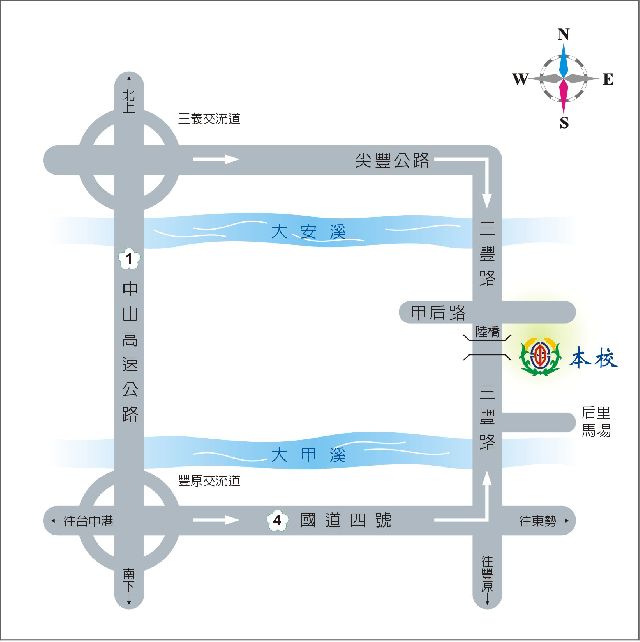 ․南下：中山高速公路（150.2公里）三義交流道下，左轉三豐路往后里方向，經裕隆汽車、義里大橋、中社花市到達本校。․北上：中山高速公路（165.5公里）臺中系統轉入國道四號往豐原，從后豐交流道（14.8公里）下左轉往后里方向，經后豐大橋、后里馬場到達本校。․走二高請從（169公里）臺中系統轉入國道四號往豐原，從后豐交流道（14.8公里）下左轉往后里方向，經后豐大橋、后里馬場到達本校。2.搭車：․高鐵：請搭至臺中站轉程臺鐵北上(1)至豐原火車站轉豐原客運往大甲，經后豐大橋、后里馬場後於本校大門口下車(2)至后里火車站出站後，步行甲后路至三豐路口左轉到達本校。․臺鐵：(1)至豐原火車站轉豐原客運往大甲，經后豐大橋、后里馬場後於本校大門口下車(2)至后里火車站出站後，步行甲后路至三豐路口左轉到達本校。․客運：(1)至臺中火車站前豐原客運往大甲，經潭子、豐原、后豐大橋、后里馬場後於本校大門口下車(2)至豐原火車站轉豐原客運往大甲，經后豐大橋、后里馬場後於本校大門口下車。地址: 臺中市后里區三豐路三段936號(臺中市立啟明學校)1.自行開車：․南下：中山高速公路（150.2公里）三義交流道下，左轉三豐路往后里方向，經裕隆汽車、義里大橋、中社花市到達本校。․北上：中山高速公路（165.5公里）臺中系統轉入國道四號往豐原，從后豐交流道（14.8公里）下左轉往后里方向，經后豐大橋、后里馬場到達本校。․走二高請從（169公里）臺中系統轉入國道四號往豐原，從后豐交流道（14.8公里）下左轉往后里方向，經后豐大橋、后里馬場到達本校。2.搭車：․高鐵：請搭至臺中站轉程臺鐵北上(1)至豐原火車站轉豐原客運往大甲，經后豐大橋、后里馬場後於本校大門口下車(2)至后里火車站出站後，步行甲后路至三豐路口左轉到達本校。․臺鐵：(1)至豐原火車站轉豐原客運往大甲，經后豐大橋、后里馬場後於本校大門口下車(2)至后里火車站出站後，步行甲后路至三豐路口左轉到達本校。․客運：(1)至臺中火車站前豐原客運往大甲，經潭子、豐原、后豐大橋、后里馬場後於本校大門口下車(2)至豐原火車站轉豐原客運往大甲，經后豐大橋、后里馬場後於本校大門口下車。地址: 臺中市后里區三豐路三段936號(臺中市立啟明學校)1.自行開車：․南下：中山高速公路（150.2公里）三義交流道下，左轉三豐路往后里方向，經裕隆汽車、義里大橋、中社花市到達本校。․北上：中山高速公路（165.5公里）臺中系統轉入國道四號往豐原，從后豐交流道（14.8公里）下左轉往后里方向，經后豐大橋、后里馬場到達本校。․走二高請從（169公里）臺中系統轉入國道四號往豐原，從后豐交流道（14.8公里）下左轉往后里方向，經后豐大橋、后里馬場到達本校。2.搭車：․高鐵：請搭至臺中站轉程臺鐵北上(1)至豐原火車站轉豐原客運往大甲，經后豐大橋、后里馬場後於本校大門口下車(2)至后里火車站出站後，步行甲后路至三豐路口左轉到達本校。․臺鐵：(1)至豐原火車站轉豐原客運往大甲，經后豐大橋、后里馬場後於本校大門口下車(2)至后里火車站出站後，步行甲后路至三豐路口左轉到達本校。․客運：(1)至臺中火車站前豐原客運往大甲，經潭子、豐原、后豐大橋、后里馬場後於本校大門口下車(2)至豐原火車站轉豐原客運往大甲，經后豐大橋、后里馬場後於本校大門口下車。地址: 臺中市后里區三豐路三段936號(臺中市立啟明學校)1.自行開車：․南下：中山高速公路（150.2公里）三義交流道下，左轉三豐路往后里方向，經裕隆汽車、義里大橋、中社花市到達本校。․北上：中山高速公路（165.5公里）臺中系統轉入國道四號往豐原，從后豐交流道（14.8公里）下左轉往后里方向，經后豐大橋、后里馬場到達本校。․走二高請從（169公里）臺中系統轉入國道四號往豐原，從后豐交流道（14.8公里）下左轉往后里方向，經后豐大橋、后里馬場到達本校。2.搭車：․高鐵：請搭至臺中站轉程臺鐵北上(1)至豐原火車站轉豐原客運往大甲，經后豐大橋、后里馬場後於本校大門口下車(2)至后里火車站出站後，步行甲后路至三豐路口左轉到達本校。․臺鐵：(1)至豐原火車站轉豐原客運往大甲，經后豐大橋、后里馬場後於本校大門口下車(2)至后里火車站出站後，步行甲后路至三豐路口左轉到達本校。․客運：(1)至臺中火車站前豐原客運往大甲，經潭子、豐原、后豐大橋、后里馬場後於本校大門口下車(2)至豐原火車站轉豐原客運往大甲，經后豐大橋、后里馬場後於本校大門口下車。學員姓名學員性別□ 男 □ 女年 齡身分別□學生□社會人士視力狀況左:右:特殊疾病緊急聯絡人姓名與學員之關係：夜間聯絡市話：夜間聯絡手機：與學員之關係：夜間聯絡市話：夜間聯絡手機：與學員之關係：夜間聯絡市話：夜間聯絡手機：【住宿須知】1.本次活動僅提供住宿學員吹風機、脫水機、床位、浴廁、陽台  洗滌曬衣等設施及空間；請學員自備寢具、盥洗用具、衣物和  其他私人物品(含藥物、健保卡及殘障手冊);另外，基於安全考量，男女學員分開樓層住宿，每樓層僅安排一位宿舍管理員維持宿舍安全運作，較難提供其他服務，請參加學員除遵守宿舍規定，並能自理生活需求。2.因本校宿舍具男女宿之區分(二樓男宿、三樓女宿)，住宿門禁為21:00至07:00，大門與樓梯間因安全考量，蜂鳴器設定於21：00將開啟，非緊急狀況，請住宿學員勿隨意至其他樓層走動，並不得任意喧嘩。3.請住宿學員務必遵守住宿規定並愛惜公物，若房間及任何設施  有任何毀損跡象，照價賠償。(例如不可敲打、在木板床上跳、  用任何物品刮木板床，將由破壞者照價賠償)4.其他疑問或特殊需求，請電聯04-25562126分機1101謝秘書。【住宿環境設施介紹】【住宿須知】1.本次活動僅提供住宿學員吹風機、脫水機、床位、浴廁、陽台  洗滌曬衣等設施及空間；請學員自備寢具、盥洗用具、衣物和  其他私人物品(含藥物、健保卡及殘障手冊);另外，基於安全考量，男女學員分開樓層住宿，每樓層僅安排一位宿舍管理員維持宿舍安全運作，較難提供其他服務，請參加學員除遵守宿舍規定，並能自理生活需求。2.因本校宿舍具男女宿之區分(二樓男宿、三樓女宿)，住宿門禁為21:00至07:00，大門與樓梯間因安全考量，蜂鳴器設定於21：00將開啟，非緊急狀況，請住宿學員勿隨意至其他樓層走動，並不得任意喧嘩。3.請住宿學員務必遵守住宿規定並愛惜公物，若房間及任何設施  有任何毀損跡象，照價賠償。(例如不可敲打、在木板床上跳、  用任何物品刮木板床，將由破壞者照價賠償)4.其他疑問或特殊需求，請電聯04-25562126分機1101謝秘書。【住宿環境設施介紹】【住宿須知】1.本次活動僅提供住宿學員吹風機、脫水機、床位、浴廁、陽台  洗滌曬衣等設施及空間；請學員自備寢具、盥洗用具、衣物和  其他私人物品(含藥物、健保卡及殘障手冊);另外，基於安全考量，男女學員分開樓層住宿，每樓層僅安排一位宿舍管理員維持宿舍安全運作，較難提供其他服務，請參加學員除遵守宿舍規定，並能自理生活需求。2.因本校宿舍具男女宿之區分(二樓男宿、三樓女宿)，住宿門禁為21:00至07:00，大門與樓梯間因安全考量，蜂鳴器設定於21：00將開啟，非緊急狀況，請住宿學員勿隨意至其他樓層走動，並不得任意喧嘩。3.請住宿學員務必遵守住宿規定並愛惜公物，若房間及任何設施  有任何毀損跡象，照價賠償。(例如不可敲打、在木板床上跳、  用任何物品刮木板床，將由破壞者照價賠償)4.其他疑問或特殊需求，請電聯04-25562126分機1101謝秘書。【住宿環境設施介紹】【住宿須知】1.本次活動僅提供住宿學員吹風機、脫水機、床位、浴廁、陽台  洗滌曬衣等設施及空間；請學員自備寢具、盥洗用具、衣物和  其他私人物品(含藥物、健保卡及殘障手冊);另外，基於安全考量，男女學員分開樓層住宿，每樓層僅安排一位宿舍管理員維持宿舍安全運作，較難提供其他服務，請參加學員除遵守宿舍規定，並能自理生活需求。2.因本校宿舍具男女宿之區分(二樓男宿、三樓女宿)，住宿門禁為21:00至07:00，大門與樓梯間因安全考量，蜂鳴器設定於21：00將開啟，非緊急狀況，請住宿學員勿隨意至其他樓層走動，並不得任意喧嘩。3.請住宿學員務必遵守住宿規定並愛惜公物，若房間及任何設施  有任何毀損跡象，照價賠償。(例如不可敲打、在木板床上跳、  用任何物品刮木板床，將由破壞者照價賠償)4.其他疑問或特殊需求，請電聯04-25562126分機1101謝秘書。【住宿環境設施介紹】